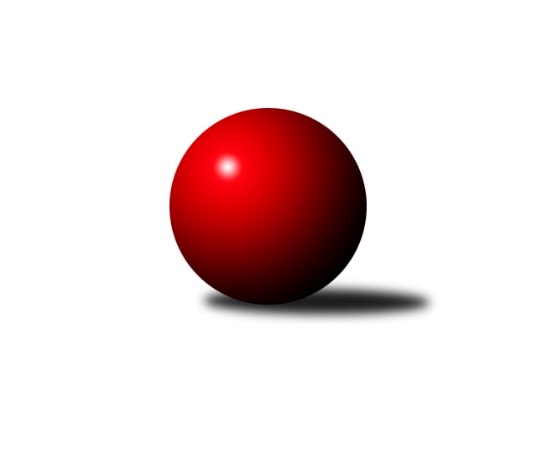 Č.2Ročník 2023/2024	20.5.2024 Středočeský krajský přebor II. třídy 2023/2024Statistika 2. kolaTabulka družstev:		družstvo	záp	výh	rem	proh	skore	sety	průměr	body	plné	dorážka	chyby	1.	KK Vlašim C	2	2	0	0	12.0 : 0.0 	(15.0 : 1.0)	1584	4	1106	478	38.5	2.	TJ Sokol Kostelec n.Č.l. B	2	2	0	0	9.0 : 3.0 	(11.5 : 4.5)	1682	4	1140	543	29	3.	TJ Sokol Červené Pečky	2	2	0	0	9.0 : 3.0 	(11.0 : 5.0)	1631	4	1147	484	36.5	4.	TJ Lhotka B	2	0	0	2	3.0 : 9.0 	(3.5 : 12.5)	1578	0	1102	476	41.5	5.	TJ Sokol Brandýs n.L. B	2	0	0	2	2.0 : 10.0 	(4.0 : 12.0)	1417	0	1020	398	47	6.	TJ Sokol Kostelec n.Č.l. C	2	0	0	2	1.0 : 11.0 	(3.0 : 13.0)	1427	0	1036	391	69Tabulka doma:		družstvo	záp	výh	rem	proh	skore	sety	průměr	body	maximum	minimum	1.	TJ Sokol Kostelec n.Č.l. B	2	2	0	0	9.0 : 3.0 	(11.5 : 4.5)	1682	4	1693	1671	2.	KK Vlašim C	1	1	0	0	6.0 : 0.0 	(8.0 : 0.0)	1620	2	1620	1620	3.	TJ Sokol Červené Pečky	0	0	0	0	0.0 : 0.0 	(0.0 : 0.0)	0	0	0	0	4.	TJ Lhotka B	1	0	0	1	2.0 : 4.0 	(2.0 : 6.0)	1530	0	1530	1530	5.	TJ Sokol Kostelec n.Č.l. C	1	0	0	1	1.0 : 5.0 	(3.0 : 5.0)	1611	0	1611	1611	6.	TJ Sokol Brandýs n.L. B	1	0	0	1	0.0 : 6.0 	(1.0 : 7.0)	1423	0	1423	1423Tabulka venku:		družstvo	záp	výh	rem	proh	skore	sety	průměr	body	maximum	minimum	1.	TJ Sokol Červené Pečky	2	2	0	0	9.0 : 3.0 	(11.0 : 5.0)	1631	4	1699	1563	2.	KK Vlašim C	1	1	0	0	6.0 : 0.0 	(7.0 : 1.0)	1547	2	1547	1547	3.	TJ Sokol Kostelec n.Č.l. B	0	0	0	0	0.0 : 0.0 	(0.0 : 0.0)	0	0	0	0	4.	TJ Sokol Brandýs n.L. B	1	0	0	1	2.0 : 4.0 	(3.0 : 5.0)	1411	0	1411	1411	5.	TJ Lhotka B	1	0	0	1	1.0 : 5.0 	(1.5 : 6.5)	1625	0	1625	1625	6.	TJ Sokol Kostelec n.Č.l. C	1	0	0	1	0.0 : 6.0 	(0.0 : 8.0)	1242	0	1242	1242Tabulka podzimní části:		družstvo	záp	výh	rem	proh	skore	sety	průměr	body	doma	venku	1.	KK Vlašim C	2	2	0	0	12.0 : 0.0 	(15.0 : 1.0)	1584	4 	1 	0 	0 	1 	0 	0	2.	TJ Sokol Kostelec n.Č.l. B	2	2	0	0	9.0 : 3.0 	(11.5 : 4.5)	1682	4 	2 	0 	0 	0 	0 	0	3.	TJ Sokol Červené Pečky	2	2	0	0	9.0 : 3.0 	(11.0 : 5.0)	1631	4 	0 	0 	0 	2 	0 	0	4.	TJ Lhotka B	2	0	0	2	3.0 : 9.0 	(3.5 : 12.5)	1578	0 	0 	0 	1 	0 	0 	1	5.	TJ Sokol Brandýs n.L. B	2	0	0	2	2.0 : 10.0 	(4.0 : 12.0)	1417	0 	0 	0 	1 	0 	0 	1	6.	TJ Sokol Kostelec n.Č.l. C	2	0	0	2	1.0 : 11.0 	(3.0 : 13.0)	1427	0 	0 	0 	1 	0 	0 	1Tabulka jarní části:		družstvo	záp	výh	rem	proh	skore	sety	průměr	body	doma	venku	1.	TJ Sokol Brandýs n.L. B	0	0	0	0	0.0 : 0.0 	(0.0 : 0.0)	0	0 	0 	0 	0 	0 	0 	0 	2.	TJ Sokol Kostelec n.Č.l. C	0	0	0	0	0.0 : 0.0 	(0.0 : 0.0)	0	0 	0 	0 	0 	0 	0 	0 	3.	TJ Sokol Kostelec n.Č.l. B	0	0	0	0	0.0 : 0.0 	(0.0 : 0.0)	0	0 	0 	0 	0 	0 	0 	0 	4.	TJ Lhotka B	0	0	0	0	0.0 : 0.0 	(0.0 : 0.0)	0	0 	0 	0 	0 	0 	0 	0 	5.	KK Vlašim C	0	0	0	0	0.0 : 0.0 	(0.0 : 0.0)	0	0 	0 	0 	0 	0 	0 	0 	6.	TJ Sokol Červené Pečky	0	0	0	0	0.0 : 0.0 	(0.0 : 0.0)	0	0 	0 	0 	0 	0 	0 	0 Zisk bodů pro družstvo:		jméno hráče	družstvo	body	zápasy	v %	dílčí body	sety	v %	1.	Pavel Hietenbal 	TJ Sokol Červené Pečky 	2	/	2	(100%)	4	/	4	(100%)	2.	Jan Urban 	KK Vlašim C 	2	/	2	(100%)	4	/	4	(100%)	3.	Pavel Kořínek 	TJ Sokol Červené Pečky 	2	/	2	(100%)	3	/	4	(75%)	4.	Martin Bulíček 	TJ Sokol Kostelec n.Č.l. B 	1	/	1	(100%)	2	/	2	(100%)	5.	Michal Třeštík 	TJ Sokol Kostelec n.Č.l. B 	1	/	1	(100%)	2	/	2	(100%)	6.	Luboš Trna 	KK Vlašim C 	1	/	1	(100%)	2	/	2	(100%)	7.	Aleš Vykouk 	KK Vlašim C 	1	/	1	(100%)	2	/	2	(100%)	8.	Leoš Chalupa 	KK Vlašim C 	1	/	1	(100%)	2	/	2	(100%)	9.	František Pícha 	KK Vlašim C 	1	/	1	(100%)	2	/	2	(100%)	10.	Pavel Vykouk 	KK Vlašim C 	1	/	1	(100%)	2	/	2	(100%)	11.	Kamil Rodinger 	TJ Sokol Kostelec n.Č.l. B 	1	/	1	(100%)	2	/	2	(100%)	12.	Jaroslav Novák 	TJ Sokol Kostelec n.Č.l. B 	1	/	1	(100%)	1.5	/	2	(75%)	13.	Tomáš Hašek 	KK Vlašim C 	1	/	1	(100%)	1	/	2	(50%)	14.	Karel Dvořák 	TJ Sokol Červené Pečky 	1	/	2	(50%)	3	/	4	(75%)	15.	Jakub Hlava 	TJ Sokol Kostelec n.Č.l. B 	1	/	2	(50%)	3	/	4	(75%)	16.	František Zahajský 	TJ Sokol Kostelec n.Č.l. C 	1	/	2	(50%)	2	/	4	(50%)	17.	Pavel Schober 	TJ Sokol Brandýs n.L. B 	1	/	2	(50%)	2	/	4	(50%)	18.	Barbora Fajrajzlová 	TJ Lhotka B 	1	/	2	(50%)	1.5	/	4	(38%)	19.	Ladislav Sopr 	TJ Sokol Brandýs n.L. B 	1	/	2	(50%)	1	/	4	(25%)	20.	Michal Hejduk 	TJ Lhotka B 	1	/	2	(50%)	1	/	4	(25%)	21.	Martin Řach 	TJ Lhotka B 	1	/	2	(50%)	1	/	4	(25%)	22.	Alena Vokáčová 	TJ Sokol Kostelec n.Č.l. C 	0	/	1	(0%)	0	/	2	(0%)	23.	Michaela Makarová 	TJ Sokol Kostelec n.Č.l. C 	0	/	1	(0%)	0	/	2	(0%)	24.	Alena Šperlichová 	TJ Sokol Kostelec n.Č.l. C 	0	/	1	(0%)	0	/	2	(0%)	25.	Jana Šatavová 	TJ Sokol Kostelec n.Č.l. C 	0	/	1	(0%)	0	/	2	(0%)	26.	Zdeněk Mašek 	TJ Lhotka B 	0	/	1	(0%)	0	/	2	(0%)	27.	Milan Hejduk 	TJ Lhotka B 	0	/	1	(0%)	0	/	2	(0%)	28.	Peter Fajkus 	TJ Sokol Kostelec n.Č.l. C 	0	/	2	(0%)	1	/	4	(25%)	29.	Tomáš Kužel 	TJ Sokol Kostelec n.Č.l. B 	0	/	2	(0%)	1	/	4	(25%)	30.	Lukáš Kotek 	TJ Sokol Brandýs n.L. B 	0	/	2	(0%)	1	/	4	(25%)	31.	Antonín Smrček 	TJ Sokol Červené Pečky 	0	/	2	(0%)	1	/	4	(25%)Průměry na kuželnách:		kuželna	průměr	plné	dorážka	chyby	výkon na hráče	1.	TJ Sokol Kostelec nad Černými lesy, 1-4	1618	1121	496	36.3	(404.6)	2.	Lhotka - Hospoda U Hejduků, 1-2	1546	1081	465	42.0	(386.6)	3.	Brandýs 1-2, 1-2	1485	1053	431	41.5	(371.3)	4.	Spartak Vlašim, 1-2	1431	1050	381	69.0	(357.8)Nejlepší výkony na kuželnách:TJ Sokol Kostelec nad Černými lesy, 1-4TJ Sokol Červené Pečky	1699	1. kolo	František Zahajský 	TJ Sokol Kostelec n.Č.l. C	483	1. koloTJ Sokol Kostelec n.Č.l. B	1693	1. kolo	Martin Bulíček 	TJ Sokol Kostelec n.Č.l. B	451	1. koloTJ Sokol Kostelec n.Č.l. B	1671	2. kolo	Michal Třeštík 	TJ Sokol Kostelec n.Č.l. B	445	2. koloTJ Lhotka B	1625	1. kolo	Jakub Hlava 	TJ Sokol Kostelec n.Č.l. B	442	1. koloTJ Sokol Kostelec n.Č.l. C	1611	1. kolo	Jaroslav Novák 	TJ Sokol Kostelec n.Č.l. B	441	1. koloTJ Sokol Brandýs n.L. B	1411	2. kolo	Pavel Hietenbal 	TJ Sokol Červené Pečky	439	1. kolo		. kolo	Pavel Schober 	TJ Sokol Brandýs n.L. B	438	2. kolo		. kolo	Barbora Fajrajzlová 	TJ Lhotka B	435	1. kolo		. kolo	Kamil Rodinger 	TJ Sokol Kostelec n.Č.l. B	434	2. kolo		. kolo	Ladislav Sopr 	TJ Sokol Brandýs n.L. B	427	2. koloLhotka - Hospoda U Hejduků, 1-2TJ Sokol Červené Pečky	1563	2. kolo	Pavel Hietenbal 	TJ Sokol Červené Pečky	416	2. koloTJ Lhotka B	1530	2. kolo	Michal Hejduk 	TJ Lhotka B	406	2. kolo		. kolo	Barbora Fajrajzlová 	TJ Lhotka B	404	2. kolo		. kolo	Karel Dvořák 	TJ Sokol Červené Pečky	386	2. kolo		. kolo	Pavel Kořínek 	TJ Sokol Červené Pečky	384	2. kolo		. kolo	Antonín Smrček 	TJ Sokol Červené Pečky	377	2. kolo		. kolo	Martin Řach 	TJ Lhotka B	370	2. kolo		. kolo	Zdeněk Mašek 	TJ Lhotka B	350	2. koloBrandýs 1-2, 1-2KK Vlašim C	1547	1. kolo	František Pícha 	KK Vlašim C	395	1. koloTJ Sokol Brandýs n.L. B	1423	1. kolo	Pavel Vykouk 	KK Vlašim C	391	1. kolo		. kolo	Tomáš Hašek 	KK Vlašim C	385	1. kolo		. kolo	Lukáš Kotek 	TJ Sokol Brandýs n.L. B	378	1. kolo		. kolo	Jan Urban 	KK Vlašim C	376	1. kolo		. kolo	Ladislav Sopr 	TJ Sokol Brandýs n.L. B	371	1. kolo		. kolo	Pavel Schober 	TJ Sokol Brandýs n.L. B	340	1. kolo		. kolo	Pavel Holec 	TJ Sokol Brandýs n.L. B	334	1. koloSpartak Vlašim, 1-2KK Vlašim C	1620	2. kolo	Aleš Vykouk 	KK Vlašim C	438	2. koloTJ Sokol Kostelec n.Č.l. C	1242	2. kolo	Luboš Trna 	KK Vlašim C	397	2. kolo		. kolo	Leoš Chalupa 	KK Vlašim C	394	2. kolo		. kolo	Jan Urban 	KK Vlašim C	391	2. kolo		. kolo	František Zahajský 	TJ Sokol Kostelec n.Č.l. C	370	2. kolo		. kolo	Peter Fajkus 	TJ Sokol Kostelec n.Č.l. C	315	2. kolo		. kolo	Alena Šperlichová 	TJ Sokol Kostelec n.Č.l. C	305	2. kolo		. kolo	Alena Vokáčová 	TJ Sokol Kostelec n.Č.l. C	252	2. koloČetnost výsledků:	6.0 : 0.0	1x	5.0 : 1.0	1x	4.0 : 2.0	1x	2.0 : 4.0	1x	1.0 : 5.0	1x	0.0 : 6.0	1x